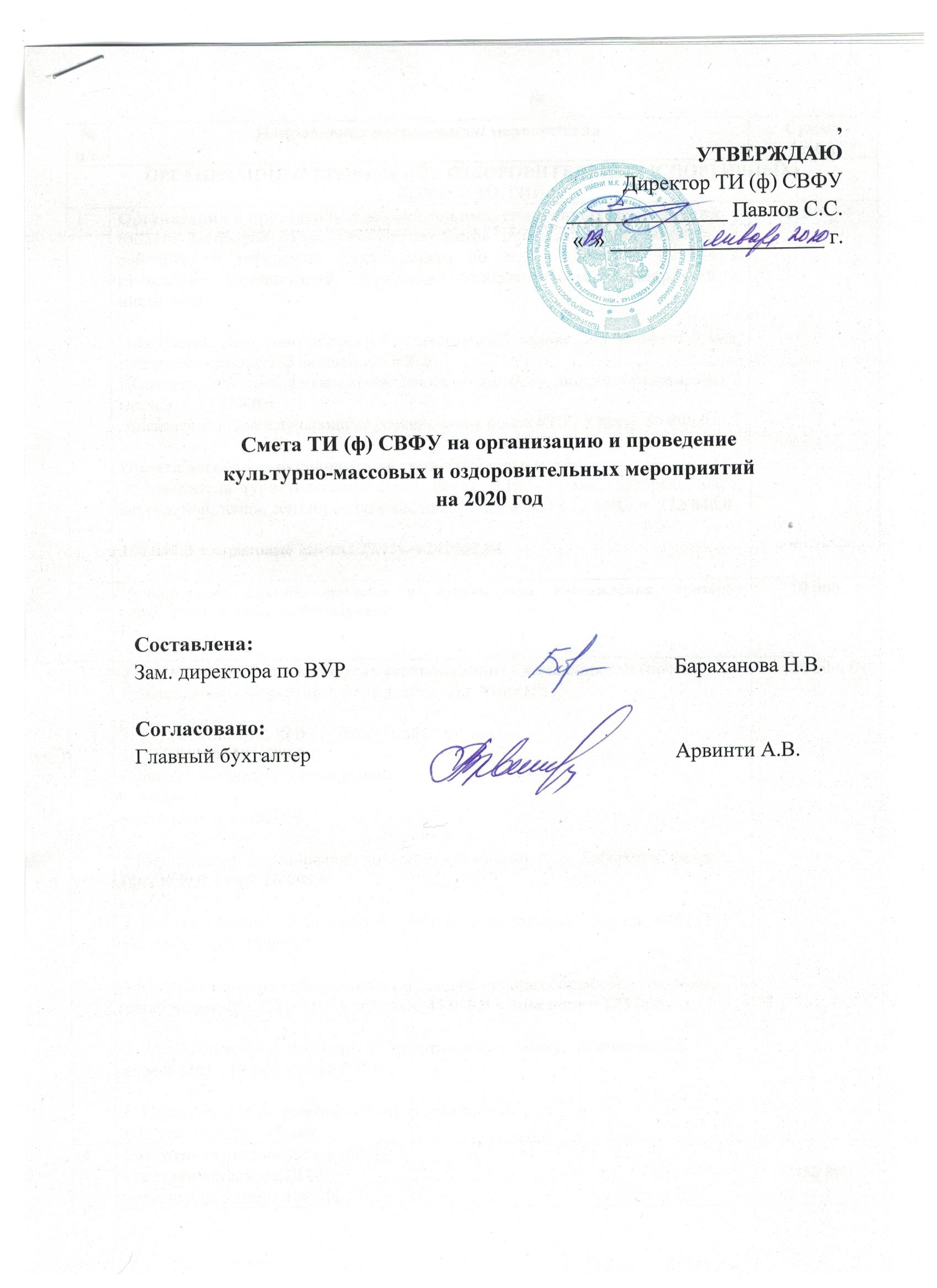 № п/пНаправление направления/ мероприятияСумма(руб.)ОРГАНИЗАЦИЯ И ПРОВЕДЕНИЕ ОЗДОРОВИТЕЛЬНЫХ (СПОРТИВНЫХ) МЕРОПРИЯТИЙОРГАНИЗАЦИЯ И ПРОВЕДЕНИЕ ОЗДОРОВИТЕЛЬНЫХ (СПОРТИВНЫХ) МЕРОПРИЯТИЙОРГАНИЗАЦИЯ И ПРОВЕДЕНИЕ ОЗДОРОВИТЕЛЬНЫХ (СПОРТИВНЫХ) МЕРОПРИЯТИЙ1.Организация и проведение оздоровительных, спортивных мероприятий (оплата договоров за подготовку студентов преподавателями кафедры к районным и городским соревнованиям по видам спорта и участие в проведении соревнований, проведение оздоровительных мероприятий в институте) Прокопенко Л.А. (многоборье ГТО, настольный теннис, л/а эстафета 9 мая, подготовка команды 2 недели) – 6 000,0Шелепень В.Н. (районные соревнования по футболу, подготовка команды 2 месяца) – 12 000,0 Алексеев В.Г. (международные соревнования по л/а КНР, Хэйхэ)  50 000,0Оплата договоров руководителю туристического клуба Руководитель туристического клуба Ледов И.Н. – 9 мес. (февраль, март, апрель, май, июнь, сентябрь, октябрь, ноябрь, декабрь) × 13 560,0 =  122 040,0190 040,0 + страховые взносы 27,1% = 241540,84241540,842.Приобретение грамот, медалей и кубков для награждения призеров соревнований, печатная продукция10 0003. Участие студентов в выездных соревнованиях - командировки (проезд, командировочные расходы, проживание, орг. взносы):1. Легкая атлетика, КНР, г.Хэйхэ (май) – 10 чел.10 150,0х10ч=101 500,0- проезд участников соревнований- таможня- суточные за границей 2 Региональные соревнования по северному многоборью, Хабаровск, февраль  (4ч) 4000,0 х 4ч = 16 000,03. Всероссийские соревнования по северному многоборью, Якутск, март (2ч)  9,0 т.р. х 2чел= 18 000,04. Республиканские соревнования по северному многоборью, Якутск, март, октябрь, декабрь (5ч)  9,0 т.р. х 5 чел= 45 000,0 х 3поездки = 135 000,05. Региональные соревнования по спортивному туризму,  Екатериновка, апрель (3ч)    13 500 х 3=40 500,06. Соревнования по троеборью/ пауэрлифтингуг.Якутск (1 чел) – 15 000426 000, 04. Развитие туристического клуба- поездки студентов 50 000- закупка инвентаря 100 000- участие в восхождениях  300 000450 0005.Закупка инвентаряФутбольный клуб (форма, мячи, ворота и т.д.)Тренажеры270000120 0001500006. Посещение студентами оздоровительных мероприятий вне института (бассейн, спортивный зал, секции и т.д.)50 0007.Закупка медикаментов для формирования аптечек.  Витаминизация студентов70 0008.Ремонт медицинского кабинета. Установка вытяжки100 000Итого по направлению:Итого по направлению:1517540,84ОРГАНИЗАЦИЯ И ПРОВЕДЕНИЕКУЛЬТУРНО-МАССОВЫХ МЕРОПРИЯТИЙОРГАНИЗАЦИЯ И ПРОВЕДЕНИЕКУЛЬТУРНО-МАССОВЫХ МЕРОПРИЯТИЙОРГАНИЗАЦИЯ И ПРОВЕДЕНИЕКУЛЬТУРНО-МАССОВЫХ МЕРОПРИЯТИЙ1.Культурно-массовые мероприятия общежития (оплата договоров на организацию и проведение, приобретение призов, приобретение инвентаря для конкурсов)40 0002.Оплата договоров руководителям творческих коллективов:1) руководитель танцевального коллектива «Юрдель» - 8 мес. (февраль, март, апрель, май, сентябрь, октябрь, ноябрь, декабрь) × 13 560 = 108 480,02) руководитель Хореографической студии – 8 мес. (февраль, март, апрель, май, сентябрь, октябрь, ноябрь, декабрь) × 13 560 = 108 480,03) руководитель вокального коллектива -8 мес. (февраль, март, апрель, май, сентябрь, октябрь, ноябрь, декабрь) × 13 560 = 108 480,0+Страховые взносы 27,1%410 909, 03.Культурно-массовые мероприятия института, в том числе конкурсы (оплата договоров на организацию и проведение (в том числе страховые взносы), аренда помещений, оформление, техническое сопровождение, сувенирная и печатная продукция, написание сценариев, конферанс, творческие номера и т.д.):Всероссийская научно-практическая конференция (концертная программа) = 82 000,0:25000,0 - услуги звукооператора;5000,0 – оформление;52 000- культурно-массовое мероприятие для победителейВыпускной вечер = 187 000,0:90 000,0 – аренда зала;15 000, 0 – сувенирная продукция лучшим выпускникам;7 000, 0 – печатная продукция;40 000,0 - оформление,25 000 – конферанс,15 000- написание сценария,10 000- творческие номера«Посвящение в студенты» праздничный концерт = 275 000,0:120 000,0 – аренда зала;28 000,0 – мультимедийное сопровождение, подготовка роликов;50 000,0 – оформление;20 000,0 – призы и конкурсная продукция командам;7000,0 – фотосъемка,25 000- конферанс,15 000- написание сценария,10000- режиссура мероприятияТематические конкурсы, мероприятия, акции, благотворительные концерты = 100 000,0Наградная и сувенирная  продукция к мероприятиям = 50 000,0Печатная продукция к мероприятиям = 25 000,0Расходные материалы на мероприятия  = 15000,0734 000, 04.Развитие творческих коллективов:танцевальный коллектив «Юрдель»пошив костюмов = 70 000,0Хореографическая студия «Вместе»пошив костюмов, закупка инвентаря = 70 000,0ремонт зала 100 000240 000,05. КиберспортУлучшение МТБ (усиление компьютеров, ремонт аудиторий и т.п.) – 100 000Реклама – 50 000 Печатная продукция- 100 000Работа организаторов- 100 000350 0007.Организация посещения студентами праздничных концертов , выставок, культурно- массовых мероприятий, фестивалей за пределами института200 0008.Командировки и КПК сотрудников , задействованных в организации и проведении культурно- массовых и оздоровительных мероприятиях института150 000Итого по направлению:Итого по направлению:2124909ИТОГО3642449,84